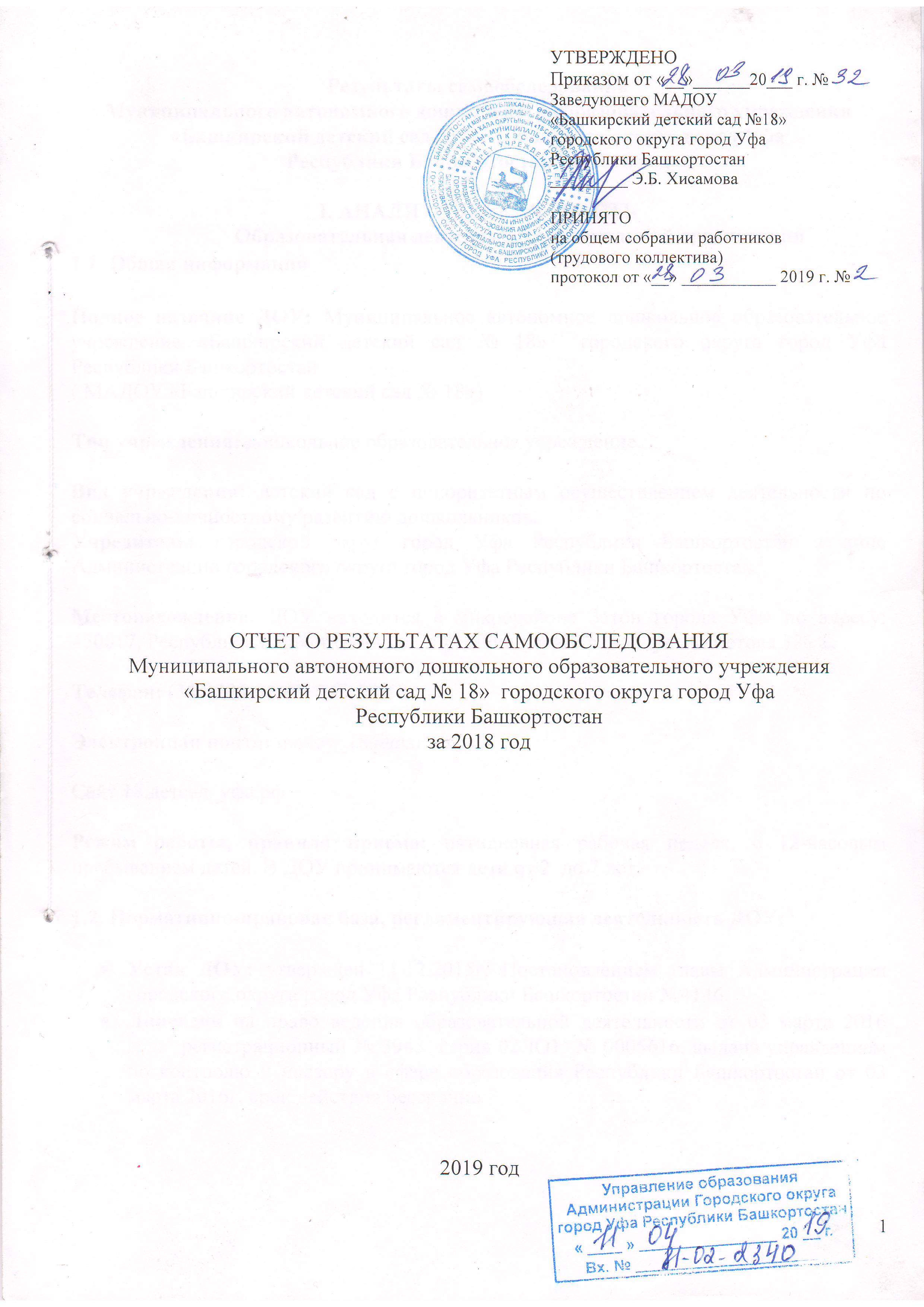 Результаты самообследования Муниципального автономного дошкольного образовательного учреждения «Башкирский детский сад №18» городского округа город Уфа Республики Башкортостан  за 2018 годI. АНАЛИТИЧЕСКАЯ   ЧАСТЬОбразовательная деятельность дошкольной организации1.1. Общая информация Полное название ДОУ: Муниципальное автономное дошкольное образовательное учреждение «Башкирский детский сад № 18»  городского округа город Уфа Республики Башкортостан ( МАДОУ «Башкирский детский сад № 18»)Тип учреждения: дошкольное образовательное учреждение.Вид учреждения: детский сад с приоритетным осуществлением деятельности по социально-личностному развитию дошкольников.Учредитель: городской округ город Уфа Республики Башкортостан в лице Администрации городского округа город Уфа Республики БашкортостанМестонахождение: ДОУ находится в микрорайоне Затон города Уфы по адресу: 450017, Республика Башкортостан, г. Уфа, Ленинский  район, ул. Ахметова 326/2.Телефон: (347)246-80-18, 246-30-18Электронная почта: madoy_18@mail.ruСайт 18.детсад_уфа.рфРежим работы, правила приема: пятидневная рабочая неделя, с 12-часовым пребыванием детей. В ДОУ принимаются дети от 2  до 7 лет.1.2. Нормативно-правовая база, регламентирующая деятельность ДОУ:Устав ДОУ: утвержден 11.12.2015г. Постановлением главы Администрации городского округа город Уфа Республики Башкортостан №4146.Лицензия на право ведения образовательной деятельности от 03 марта 2016 года  регистрационный № 3943  серия 02ЛО1  № 0005616, выдана управлением по контролю и надзору в сфере образования Республики Башкортостан от 03 марта 2016г, срок действия бессрочно1.3. Количество групп и детей:В дошкольном учреждении функционирует 9 возрастных групп:Распределение детей по полу и возрастуII.	АНАЛИЗ СИСТЕМЫ УПРАВЛЕНИЯ УЧРЕЖДЕНИЯРуководителем учреждения является – Хисамова Эльмира Бариевна. 
В состав администрации МАДОУ «Башкирский детский  сад № 18»   входят заместители руководителя по направлениям: завхоз  – 1(Шамеева Р.Ф..); старший воспитатель- 1 ( Мусина А.А.);  медицинская сестра — 1 (Сиразетдинова Л.А.) В учреждении функционирует педагогический совет МАДОУ, общее собрание работников образовательной организации, родительский комитет, наблюдательный совет МАДОУ.
Представительным органом работников является действующий в ДОУ профессиональный союз работников образования (Профсоюзный комитет). 	В ДОУ используются эффективные формы контроля, различные виды мониторинга (управленческий, методический, педагогический, контроль состояния здоровья детей).           Система управления в ДОУ обеспечивает оптимальное сочетание традиционных и современных инновационных тенденций, что позволяет эффективно организовать образовательное пространство ДОУ. 	Вывод: Структура и механизм управления ДОУ определяют стабильное функционирование. Демократизация системы управления способствует развитию инициативы участников образовательного процесса (педагогов, родителей (законных представителей), детей. III. СОДЕРЖАНИЕ И КАЧЕСТВО ПОДГОТОВКИ ВОСПИТАННИКОВ           Реализация каждой  образовательной области предполагает решение специфических задач во всех видах детской деятельности, имеющих место в режиме дня дошкольного учреждения: режимные моменты, игровая деятельность; специально организованные традиционные и интегрированные занятия; индивидуальная и подгрупповая работа; самостоятельная деятельность; опыты и экспериментирование. 	В 2018 году с воспитанниками взаимодействовали специалисты: воспитатели, музыкальный руководитель, педагог-психолог, учитель-логопед.        Анализ успеваемости детей по основным разделам базовой программыРезультаты прохождения адаптации детьми младшего возраста:Готовность детей к школе.Одним из показателей качества дошкольного образования является уровень готовности детей к школьному обучению. Результаты заключительной диагностики показали, что в подготовительной группе видна хорошая подготовка детей к школе, у детей сформирована учебная мотивация.В мае 2018 года в школу выпустились 57 воспитанников. Результаты педагогической диагностики показали:Высокий уровень готовности к школе имеют -   14  чел. -  25 %.Выше среднего уровня готовности к школе имеют - 32  чел. - 56 %.Средний уровень готовности к школе имеют - 11  чел.,  19 %   Достижения воспитанников в конкурсных мероприятиях	В течение 2018 года воспитанники помимо участия в конкурсах, проводимых в ДОУ, активно участвовали в мероприятиях различного уровня:      В апреле 2018 года было проведено анкетирование родителей (законных представителей) с целью выявления степени удовлетворенности качеством работы учреждения. Из 230 опрошенных доля родителей (законных представителей) удовлетворенных успехами своего ребенка в ДОУ составила 79% (184 человек), не вполне удовлетворенных 21% (9 человек), не удовлетворенных успехами ребенка – 0%. Вывод: В результате реализации основной образовательной программы дошкольного образования МАДОУ успешно выполняет образовательную, развивающую и воспитательную задачи. Результаты  освоения ОПП за 2018 год показали стабильную положительную динамику развития интегративных качеств обучающихся.III. ОРГАНИЗАЦИЯ ОБРАЗОВАТЕЛЬНОГО ПРОЦЕССАПриоритетным  направлением  в ДОУ является: социально-личностное развитие дошкольников -   приобщение   дошкольников  к  традициям, обычаям, культуре  башкирского народа, воспитание  начал  гражданственности, патриотизма и  этики  межнационального общения.Программное обеспечение ДОУ:           Разработана  модель образовательного процесса в соответствии  с Федеральными государственными требованиями к структуре основной общеобразовательной программе дошкольного образования на основе программы  «От рождения до школы» под редакцией Н.Е. Вераксы, Т.С. Комаровой, Н.А. Васильевой и др., с учетом приоритетного направления ДОУ – социально-личностное развитие ребенка  через ознакомление    основами башкирского языка, приобщение дошкольников к традициям, обычаям, культуре башкирского  народа, воспитание начал гражданственности, патриотизма и этики  межнационального  общения. Воспитательно- образовательная  работа  с детьми  в  МАДОУ «Башкирский детский сад   №18»    осуществляется   по  основной   образовательной программе МАДОУ «Башкирский детский сад №18». Кроме  этого    воспитатели   используют парциальные программы:    «Оскон» З.Г. Нафиковой и   Ф.Г.  Азнабаевой,     «Народное  декоративно-прикладное  искусство Башкортостана» А. В. Молчевой,    «Урал- мой край   родной»  Р.Ф. Фазлыевой, «Я- Башкортостанец» Р.Л. Агишевой,  «Методическое  пособие к  учебнику «Лейсан» Р.А. Абуталиповой, Г.И. Амирхановой,  «Ильгам» Ф.Азнабаевой, методическое пособие «Волшебные звуки»  Азнабаевой Ф.Г. и Нафиковой З.Г., «Цикл занятий по ознакомлению дошкольников с родным краем» О.И.Мударисовой;                                                                                                                                                                                                  «Занятия по формированию  элементарных математических представлений»  Помараевой И.А, «Физкультурные занятия с детьми»   Пензуллаевой Л.И., Программа экологического воспитания под ред. С.Н. Николаевой, «Развитие речи» О.С. Ушаковой, Е.М. Струниной, «Занятия по изобразительной деятельности»  Т.С.Комаровой и др.Охрана и укрепление здоровья дошкольников: физкультурно-оздоровительное направление детского сада реализуется через непосредственно-образовательную деятельность по физкультуре, утреннюю гимнастику, закаливающие процедуры, подвижные игры, воспитания здорового образа жизни, формирование физических качеств. В каждой группе оформлен спортивный уголок.Создана система условий, обеспечивающих разностороннее развитие ребенка, коррекцию, профилактику его основных и сопутствующих проблем развития. Формирование универсальных, в том числе творческих, способностей до уровня, соответствующего возможностям ребенка и требованиям социального заказа семьи, через систему взаимодействий специалистов: воспитателей, музыкального руководителя.Образовательная деятельность в детском саду организована в соответствии с Федеральным законом от 29.12.2012 №273-ФЗ «Об образовании в Российской Федерации, ФГОС ДО, СанПиН 2.4.1.3049-13 «Санитарно-эпидемиологические требования к устройству, содержанию и организации режима работы дошкольных образовательных учреждениях».                 Образовательный процесс в Учреждении осуществляется на башкирском и русском языках с позиции личностно-ориентированной педагогической системы: разностороннее, свободное и творческое развитие каждого ребёнка, реализация их индивидуального потенциала, обеспечение комфортных, бесконфликтных и безопасных условий развития воспитанников. На основании Приказа №428 «Об открытии группы семейного воспитания при ДОУ ГО г УфаРБ» Управления Образования  от 25 августа 2017года в МАДОУ «Башкирский детский сад №18» с 4 сентября 2017 года организована группа семейного воспитания на базе семьи Нурлыгаяновых.Перед открытием был составлен акт проверки жилищно-бытовых условий заявителя, получено санитарно-эпидемиологическое заключение № 02 БЦ.01.000.М.000637.07.17. от 10.07.2017г, заключен  договор безвозмездного пользования жилым помещением по адресу: г.Уфа, п.8 марта, ул. Климова ,д.8.Воспитатель Нурлыгаянова Гульназ Ураловна имеет медицинское образование, прошла переподготовку по программе «Педагогика и методика дошкольного образования».В дошкольной семейной группе воспитываются трое воспитанников.1. Нурлыгаянов Мухаммад Ринатович, 07.01.13 г.р.; 2. Нурлыгаянова Райяна Ринатовна,06.04.15 г.р.;3. Ганиев Ислам Денисович, 30.12.12 г.р.. – племянникНурлыгаянова Гульназ Ураловна  проводит с детьми беседы, различные настольные, дидактические, ролевые игры. Во время прогулок  организовывает наблюдения,  подвижные и малоподвижные игры.Еженедельно воспитатель семейной дошкольной группы  представляет отчет с фото приложениями о проводимой работе по присмотру и содержанию детей.   Воспитанники  данной группы участвуют различных мероприятиях, проводимых в дошкольном учреждении (развлечения, утренники).Особенностью данной семьи является мусульманское вероисповедание, в связи с чем Нурлыгаянова Г.У. принимает участие на различных конкурсах, проводимых в данном направлении.Питание  воспитанников семейной дошкольной группы организовано по  договору на оказание услуг питания воспитанников с МУП «ЦШДП». Организованная образовательная деятельность планируется в соответствии с расписанием. Количество и продолжительность непрерывной непосредственно образовательной деятельности установлено в соответствии с санитарно-гигиеническими нормами и требованиями (СанПиН 2.4.1.3049-13). Продолжительность непрерывной непосредственно образовательной деятельности: - для детей от 2 до 3-х лет – не более 8-10 минут,-  для детей от 3 до 4-х лет – не более 15 минут,- для детей от 4-х до 5-ти лет – не более 20 минут, - для детей от 5 до 6-ти лет – не более 25 минут, - для детей от 6-ти до 7-ми лет – не более 30 минут.Максимально допустимый объём образовательной нагрузки в первой половине дня: ― в младшей и средней группах не превышает 30 и 40 минут соответственно, ― в старшей и подготовительной группах – 45 минут и 1,5 часа соответственно.   Образовательная деятельность с детьми старшего дошкольного возраста осуществляется и во второй половине дня после дневного сна. Её продолжительность составляет не более 25 – 30 минут в день. В середине времени, отведённого на непрерывную образовательную деятельность, проводятся физкультурные минутки, динамические паузы. Перерывы между периодами непрерывной образовательной деятельности – не менее 10 минут. Образовательную деятельность, требующую повышенной познавательной активности и умственного напряжения детей, педагоги организуют в первую половину дня.Образовательная деятельность организуется в соответствии с Учебным планом. Учебный план ДОУ устанавливает объем образовательной деятельности по реализуемым программам (основным и дополнительным). Образовательная деятельность организуется на основе комплексно-тематического планирования.Социальная активность ДОУ:В 2018 году на базе  МАДОУ «Башкирский детский сад №18» было проведено 3 районных методобъединения.Преемственность работы со школой:	С целью осуществления   преемственности в педагогической работе и создания  единого образовательного  пространства для воспитанников,  проживающих в микрорайоне «Затон» МАДОУ «Башкирский детский сад №18»  и  МАОУ лицей № 46 Ленинского района проводят совместную  воспитательно - образовательную работу. Педагоги образовательных учреждений  разрабатывают и реализовывают совместные планы работы, организовывают и проводят совместные культурно - досуговые и оздоровительные мероприятия, проводят просветительную работу с  родителями.Наши взаимосвязи:	IV. ОЦЕНКА КАДРОВОГО ПОТЕНЦИАЛАМАДОУ «Башкирский детский сад № 18» укомплектован кадрами полностью. Распределение кадрового состава ДОУ: 	 В ДОУ работает 28 человек.Распределение образования педагогического персонала:Возрастной состав педагогов:Квалификационная категория педагогического состава:Стаж работы педагогов       В коллективе созданы условия для повышения квалификации, профессионального роста всех сотрудников. Педагоги ДОУ своевременно и регулярно проходят курсы повышения квалификации при БИРО, ИПК и ПП ФГБОУ ВПО «БГПУ им. М. Акмуллы», ВЭГУ., ГБОУ СПО УМПК.     В 2018  году на базе  ГБПОУ УМПК 1 воспитатель прошел курсы повышения квалификации по программе  «Организация и реализация дошкольного образования в соответствии  ФГОС ДО». А также педагоги принимают участие в работе творческих групп внутри детского сада, в работе методических объединений города и  района; повышают квалификацию при обобщении  опыта работы.                           Кроме того, в МАДОУ имеется график прохождения аттестации педагогов на квалификационную категорию, для прохождения которых  предусмотрено участие педагогов в работе районных, городских и областных методических объединениях, конференциях, семинарах, консультациях, участие в городских конкурсах. Вывод: Педагоги ДОУ обладают основными компетенциями, необходимыми для создания условий развития детей в соответствии с ФГОС ДО.                V. ОЦЕНКА УЧЕБНО – МЕТОДИЧЕСКОГО ОБЕСПЕЧЕНИЯРеализация годовых задач осуществлялась через различные формы деятельности.       Учебно-методическое обеспечение представлено в таблице.	Вывод: учебно-методическое обеспечение соответствует образовательной программе МАДОУ «Башкирский Детский сад № 18».VI. БИБЛИОТЕЧНО-ИНФОРМАЦИОННОЕ ОБЕСПЕЧЕНИЕ МАДОУ.	В МАДОУ  имеется библиотека методической и художественной литературы, репродукции картин, иллюстративный материал, дидактические пособия, демонстрационный и раздаточный материал. Оснащение  методической литературой в достаточном количестве.В фонде МАДОУ имеются подписные издания: «Справочник старшего воспитателя ДОУ», «Справочник руководителя ДОУ», «Воспитатель ДОУ», «Справочник музыкального руководителя ДОУ», комплект «Управление ДОУ», «Дошкольное образование», «Дошкольное воспитание», «Ребенок в детском саду» и другие.	Вывод: в МАДОУ  «Башкирский детский сад №18» создаются необходимые условия для качественной организации образовательного процесса.VII. ОЦЕНКА МАТЕРИАЛЬНО-ТЕХНИЧЕСКОЙ БАЗЫМАДОУ «Башкирский детский сад № 18» основан в 1973 году. ДОУ имеет типовое, благоустроенное здание, общей площадью 1020,1кв.мПредметно – развивающая среда построена так, чтобы обеспечить полноценное физическое, эстетическое, познавательное и социально-личностное развитие ребенка, соответствует возрастным особенностям детей, учитывает их интересы и потребности. Все оборудование размещено с учётом характера и темпа игры,  площади распределяются на игровые центры. В группах имеется игровой материал для познавательного развития детей раннего и дошкольного возраста. В каждой возрастной группе имеются аудиовизуальные средства для проведения занятий и режимных моментов, игрушки, дидактические игры и оборудование для разностороннего развития детей. Для организованных занятий в ДОУ изготовлен и приобретен наглядный и иллюстративный материал.В ДОУ имеются:- кабинет заведующего;- методический кабинет;	- кабинеты психолога и логопеда;- медицинский блок;- спортивный комплекс на улице;- музыкальный зал (совмещен с физкультурным);- изостудия;- сенсорная комната;–  групповые помещения с учетом возрастных особенностей детей;- служебные помещения.Все кабинеты оснащены современным оборудованием. Созданы условия для физического развития детей, как в помещении детского сада, так и на прогулочных участках. Оборудованы физкультурные уголки во всех возрастных группах.На прилегающей территории оборудована спортивная площадка, имеются прогулочные участки по количеству групп (имеется один  теневой навес), оборудование соответствует требованиям безопасности и гигиеничности. Данные объекты используются для проведения непосредственной образовательной деятельности по физической культуре, организации двигательной деятельности детей, спортивных праздников и развлечений, соревнований согласно расписанию, годового плана воспитательно – образовательной работы МАДОУ.Музыкально - театрализованная деятельность осуществляется в музыкальном зале, в групповых комнатах имеются  музыкальные инструменты, элементы костюмов, атрибуты, дидактические игры. Для конструирования в группах имеются разнообразные мозаики, танграмы, мелкий и крупный строительный материал, конструкторы.Вывод: В детском саду созданы условия для всестороннего развития личности ребенка. Материально-техническое обеспечение соответствует требованиям ФГОС ДО, санитарно-эпидемиологическим правилам и нормам, правилам пожарной безопасности. Развивающая предметно-пространственная среда ДОУ периодически изменяется, варьируется, постоянно обогащается в соответствии с запросами и интересами воспитанников, на обеспечение «зоны ближайшего развития», на индивидуальные возможности детей.VIII. ОРГАНИЗАЦИЯ  ПИТАНИЯ            Муниципальным унитарным предприятием «Центр школьного и детского питания» ГО г Уфа РБ в ДОУ организовано 4-разовое питание  на основе перспективного 10-дневного меню. В меню представлены разнообразные блюда. Детям обеспечено полноценное сбалансированное питание. Питание воспитанников организовано с учётом следующих принципов:выполнение режима питания; калорийность питания, ежедневное соблюдение норм потребления продуктов; гигиена приёма пищи; индивидуальный подход к воспитанникам во время питанияВ соответствии с требованиями СанПиН 2.4.1.3049-13 интервал между приёмами пищи не превышает 4 часов во всех возрастных группах.В ДОУ строго соблюдаются все нормы питания, предусмотренные санитарными нормами и правилами. Приготовление блюд проводится по разработанным технологическим картам. При организации питания соблюдаются все физиологические и возрастные нормы в суточной потребности основных пищевых веществ. Ежедневно для  контроля  за организацией в соответствии с требованиями санитарных правил качественного и безопасного горячего питания воспитанников в ДОУ проводится бракераж и делается запись в журнале бракеража готовой продукции. Контроль за питанием осуществляет  медицинская сестра, заведующий ДОУ, бракеражная комиссия. IX.ОБЕСПЕЧЕНИЕ  БЕЗОПСНОСТИ  В ДОУ	Для обеспечения пожарной безопасности детей и сотрудников ДОУ оборудовано автоматической пожарной сигнализацией, установлены дымовые датчики,  первичными средствами пожаротушения, два раза в год проводятся учебные эвакуации с участием всех присутствующих в ДОУ. На каждом этаже есть поэтажные планы эвакуации.	В ДОУ действует тревожная кнопка (вневедомственной охраны).	В зимний период с крыш и козырьков детского сада всегда своевременно убирается снег и наледь, дорожки посыпаются песком, чистятся крыльца.	В летний период по всей территории ДОУ происходит покос травы в целях устранения ядовитых растений, в целях противопожарной безопасности производится уборка сухих ветвей.X. МЕДИЦИНСКОЕ ОБСЛУЖИВАНИЕФизкультурно-оздоровительная деятельность в ДОУМедицинскую работу в детском саду осуществляет медицинская сестра в медицинском блоке с необходимыми условиями. Медицинский блок (кабинет медсестры, процедурный, изолятор) пролицензирован, оснащен в соответствии с предъявленными к нему требованиями  и имеет всё необходимое оборудование. Лицензия на медицинскую деятельность  № ЛО-02-01-004680 от 04.04.2016г срок действия  бессрочно.  Медицинская сестра наряду с администрацией и педагогическим персоналом учреждения несет ответственность за проведение профилактических мероприятий, соблюдение санитарно-гигиенических норм, режима и качество питания воспитанников.Отработаны принципы взаимосвязи и скординированности деятельности педагогических и  медицинской сестры, определены показатели снижения заболеваемости детей и коррекции отклонений в их физическом развитии, разработана комплексная система  физкультурно-оздоровительной работы, используются  все  организованные  формы  занятий  физическими  упражнениями  с  широким  включением  подвижных  игр,  спортивных  упражнений  с  элементами  соревнований.Основным  источником  сведений  о  состоянии  здоровья  воспитанников  служат  результаты  обязательных  медицинских  осмотров.  	МАДОУ «Башкирский детский сад № 18»  закреплен за Детской поликлиникой № 6 г. Уфы, врач детской поликлиники регулярно проводит в детском саду профилактические беседы с родителями, направленные на профилактику заболеваемости детей инфекционными заболеваниями. В осенне-зимний период врач поликлиники осуществляет вакцинацию детей от гриппа (по желанию родителей). Под руководством  медсестры проводится физкультурно-оздоровительная работа: комплекс закаливающих процедур с использованием природных факторов (солнце, воздух, вода),   Закаливание детского организма проводится систематически во все времена года.XI. ФУНКЦИОНИРОВАНИЕ ВНУТРЕННЕЙ СИСТЕМЫ ОЦЕНКИ КАЧЕСТВА ОБРАЗОВАНИЯ (ВСОКО).	В соответствии с Федеральным законом Российской Федерации от 29.12.2012 г. № 273-ФЗ «Об образовании в Российской Федерации» в ДОУ разработано Положение о внутренней системе оценки качества образования (ВСОКО), целью которого является систематическое отслеживание и анализ состояния системы образования в ДОУ для принятия обоснованных и своевременных управленческих решений, направленных на повышение качества образовательного процесса. Внутренний контроль осуществляется в виде плановых или оперативных проверок и мониторинга. Контроль в виде плановых проверок осуществляется в соответствии с утверждённым годовым планом, графиком контроля на месяц, который доводится до членов педагогического коллектива. Результаты внутреннего контроля оформляются в виде справок, актов, отчётов, карт наблюдений. Итоговый материал содержит констатацию фактов, выводы и, при необходимости, предложения. Результаты доводятся до работников ДОУ в течение 7 дней с момента завершения проверки. По итогам контроля в зависимости от его формы, целей и задач, а также с учётом реального положения дел проводятся заседания педагогического совета и административные совещания. Мониторинг предусматривает сбор, системный учет обработку и анализ информации об организации и результатах образовательной деятельности для эффективного решения задач управления качеством. По результатам мониторинга заведующий ДОУ издает приказ, в котором указываются: управленческое решение, ответственные лица по исполнению решения, сроки устранения недостатков, сроки проведения контроля устранения недостатков, поощрения педагогов. При проведении внутренней оценки качества образования изучается степень удовлетворенности родителей качеством образования в ДОУ на основании анкетирования родителей, опроса. По данным анкетирования родителей степень удовлетворённости качеством образовательных услуг в 2018 году ДОУ составила 90 %. Их интересуют вопросы сохранения здоровья, обучения, воспитания и успешной социализации детей; они готовы к взаимодействию по самым различным аспектам образовательного процесса. Родители отметили:- создание комфортных, оптимальных и безопасных, условий для каждого ребенка; - высокую компетентность педагогов и специалистов ДОУ; - наличие у детей необходимых знаний и умений, соответствующих возрасту; - создание условий для раскрытия способностей каждого ребенка, удовлетворения его познавательных интересов и разумных потребностей. Родители считают, что им доступна полная информация о жизнедеятельности ребенка в детском саду, предоставляется возможность участия в управлении учреждением, любые предложения родителей оперативно рассматриваются администрацией и педагогами сада, учитываются при дальнейшей работе. Анализ показал, что необходимо: активнее использовать разнообразные формы взаимодействия с семьей, уделять больше времени общению в удобное для них время, в приёмных групповых помещений, продолжать помещать в уголки специалистов ДОУ (стенды, папки) информацию для более полного информирования родителей о работе педагога-психолога, инструктора по физической культуре, учителя-логопеда. Вывод: ДОУ функционирует в соответствии с нормативными документами в сфере образования Российской Федерации. Структура и механизм управления определяет его стабильное функционирование. В ДОУ сочетаются разные виды контроля, что позволяет выстроить комплексную программу контроля и анализа деятельности.XII. ФИНАНСОВЫЕ РЕСУРСЫ ДОУ И ИХ ИСПОЛЗОВАНИЕФинансовое обеспечение учреждения осуществляется за счёт средств бюджета городского округа город Уфа Республики Башкортостан в соответствии с установленными процедурами исполнения бюджета городского округа город Уфа Республики Башкортостан в пределах бюджетных ассигнований, предусмотренных в бюджете городского округа город Уфа Республики Башкортостан.Структура расходов ДОУ:- оплата труда;- налоги, фонды;- коммунальные услуги, расходы по содержанию имущества;- питание;- прочие работы, услугиФинансово-хозяйственная деятельность учреждения осуществлялась в соответствии с планом финансово-хозяйственной деятельности.XIII. ПЕРСПЕКТИВЫ  И  ПЛАНЫ РАЗВИТИЯ  ДОУДля успешной деятельности в условиях модернизации образования МАДОУ должно реализовать следующие направления развития:- совершенствовать материально-техническую базу учреждения; - продолжать повышать уровень профессиональных знаний и умений педагогов;- обеспечить охрану и укрепление физического и психического здоровья воспитанников;- создать условия для самореализации личности воспитанников;- формировать систему эффективного взаимодействия с семьями воспитанников.Выводы по итогам года.Анализ деятельности детского сада за 2018 учебный год выявил успешные показатели в деятельности МАДОУ. Учреждение функционирует в режиме развития. В МАДОУ «Башкирский детский сад №18» сложился перспективный, творческий коллектив педагогов, имеющих потенциал к профессиональному росту.Приложение 1.Показатели деятельности организации, подлежащей самообследованиюВозраст воспитанниковКоличество группКоличество воспитанников1 – я  младшая группа (2 – 3 года)1 группа442 –я младшая  группа (3-4 года)1 группа49Средняя группа(4-5 лет)1 группа48Старшая группа(5-6 лет)1 группа48Подготовительная к школе группа(6-7 лет)1 группа49              Разновозрастная  группа (3-7 лет)1 группа45Группа кратковременного пребывания1группа16Группа кратковременного пребывания1группа17Группа семейного воспитания1группа3Всего 8 групп317Образовательная область%Познавательное развитие95Физическое развитие97Социально – коммуникативное развитие95Речевое развитие92Художественно – эстетическое развитие85Итого 93% воспитанников имеют средний и высокий уровень усвоения ПрограммыВозрастная группа, кол-во детейЛегкая степень адаптацииСредняя степень адаптацииТяжелая степень адаптации 1 младшая группа42 ребенка25134УровеньНазваниеКоличество участниковИтоги и количество победителей, призеровРайонный1.Полиолимпиада «Мы гагаринцы» - дипломы, сертификаты,  по конкурсу рисунков «Мой космический мир»для детей старшего дошкольного возраста – воспитанников дошкольных образовательных учреждений городских округов и муниципальных районов Республики Башкортостан «МЫ ГАГАРИНЦЫ!»;2 Открытый районный фестиваль-конкурс художественной самодеятельности «Моя Башкирия!», посвященного 110-летию образования РБ3. «Здравствуй, здравствуй сказка» (на башкирском языке)4. районный фестиваль детского музыкального творчества «Звездочки столицы- 2018» с вокальным номером «Мандолина»5. Районный конкурс на лучшую елочную новогоднюю игрушку «Зимняя сказка» в номинации «Рождественский венок»в номинации «Лучший сказочный домик»6. Районный фестиваль среди ДОУ микрорайона «Затон» Ленинского района ГО г Уфа РБ «Веселые старты»7. Районный смотр-конкурс художественной самодеятельности среди работников учреждений образования в номинации «Хореография. Сольный танец «Загида»8.Конкурс на лучшую клумбу района в рамках районного фестиваля «Цветочная гавань»9. «Здравствуй,сказка»10. Районный конкурс на составление шежере в номинации «За доскональное, подробное изучение шежере» 11.  Районный конкурс «Семья — хранительница языка»20 участников  12511613 семья ТуальбаевыхУчастники 3место2 место 1 место2 место3 место	5 место3 место1-ое место;1,2,3 призовые места1 место1 местоГородской1. Городской конкурс-выставка  на лучший макет «Как Уфа строилась» среди дошкольных образовательных учреждений2. XII городской смотр-конкурс талантов художественного слова «Ильхам»,/«Вдохновение» посвященного Дню РБ и Году семьи111 место в номинации «Композиционная целостность»(городской уровень)1 место в номинации «За волю к победе»(городской уровень)Республиканский1. Интернет-конкурс «Здравствуй, сказка», посвященного Дню башкирского языка.2. интернет конкурс «Я научился у бабушки»112 место(республиканский уровень) 2-ое местоВсероссий-скийВсероссийский конкурс «Слава защитникам Отечества»4 участиеАдминистративно-управленческий персоналПедагогический персоналУчебно-вспомогательный персоналОбслуживающий персоналЗаведующийСтарший воспитатель, воспитатели, музыкальный руководитель,инструктор по физкультуре, учитель-логопед педагог-психологМладшие воспитатели, медицинская сестра, делопроизводительЗавхоз,  дворник1чел. 17чел. 8 чел. 2 чел. ЗадачиПути реализации Формировать и развивать у детей дошкольного возраста познавательную активность, логическое мышление, стремление к самостоятельному познанию и размышлению, развитию умственных способностей  через освоение ими логико-математических представлений и способов познания.- ПедсоветРазвитие логического мышления у детей дошкольного возраста».-  « Семинар – практикум «Фестиваль подвижных игр»»- Семинар-практикум «Математика вокруг нас»- Консультации для воспитателей и родителей. Развитие у дошкольников повышения уровня связной речи в процессе освоения образовательных областей через внедрение методов проекта.- Педсовет« Ребенок познает мир грамоты»- Семинар – практикум для воспитателей ДОУ «Развиваем речь детей».- Просмотр открытых развитию речи дошкольников.- Изготовление дид. игр и пособий  для  изучения родного  языка.- Консультации для воспитателей и родителей.Продолжить знакомство дошкольников с историей и современной жизнью, самобытной культурой народов Башкортостана, используя интеграцию образовательных областей с учетом регионального компонента в соответствии ФГОС ДО, обеспечить комплексный подход к сохранению культурного наследия и исторических ценностей в рамках реализации Программы «Уфа-любимый город».- Педсовет «Патриотическое воспитание детей дошкольного возраста»- Просмотр открытых НОД попатриотическому воспитанию.- О.К.  «Состояние работы по нравственно-патриотическому воспитанию  дошкольников   ».- Выставка дидактических, сюжетно-ролевых, подвижных игр по нравственно-патриотическому воспитанию дошкольников. Воспитатели возр.гр.- Составление проектов воспитателями в  возрастных группах «Любимый город»Вид помещения, функциональное использованиеОснащениеГрупповые комнаты• Сюжетно-ролевые игры• Самообслуживание• Трудовая деятельность• Самостоятельная творческая
деятельность• Ознакомление с природой, труд в природе• Детская мебель для практической деятельности• Центры художественной литературы: подборка научных книг, энциклопедий, художественной литературы, портретов авторов и писателей, аудиосопровождение, дидактические игры по произведениям (в том числе электронные)• Уголок для изобразительной детской деятельности• Игровая мебель. Атрибуты для сюжетно-
ролевых игр.• Природный уголок• Конструкторы различных видов• Головоломки, мозаики, пазлы, настольно-
печатные игры, лото• Развивающие игры по математике, логике• Различные виды театров• Муляжи овощей и фруктов• Календарь погоды• Плакаты и наборы дидактических
наглядных материалов с изображением
животных, птиц, насекомых, обитателей
морей и рек, рептилий- Мини-лаборатории, центры воды и песка с набором необходимого оборудования и ингредиентов для экспериментальной и исследовательской деятельности (в том числе различные коллекции)• Магнитофон, аудиозаписи.Спальное помещение• Дневной сон• Игровая деятельность• Гимнастика после сна• Спальная мебель• Физкультурное оборудованиедля гимнастики после сна: ребристая дорожка, массажные коврики и мячи, резиновые кольца и кубикиРаздевальная комната• Информационно-просветительская работа с родителями• Информационный уголок• Выставки детского творчества• Наглядно-информационный материал
для родителейМетодический кабинет• Осуществление методической
помощи педагогам• Организация консультаций,
семинаров, педагогических
советов• Выставка дидактических
и методических материаловдля организации работы с детьми по различным направлениям развития• Библиотека педагогической и методической литературы• Библиотека периодических изданий• Пособия для занятий• Опыт работы педагогов• Материалы консультаций, семинаров,
семинаров-практикумов• Демонстрационный, раздаточный
материал для занятий с детьми• Иллюстративный материал•  компьютер с выходом в интернет;• сканер, принтерКабинет педагога-психолога• Психолого-педагогическая
диагностика• Коррекционная работа с детьми• Индивидуальные консультации• Детская мягкая мебель• Журнальный стол, стул• Стимулирующий материал для психолого-
педагогического обследования детей• Игровой материал, развивающие игры   •Стол планшет для рисования пескомКабинет учителя - логопедаматериалы по обследованию речи детей;методическая литература по коррекции звукопроизношения;методическая литература по преодолению ОНР (общего недоразвития речи)учебно – методическая литература по обучению грамоте;учебно – методические планы (в папках с файлами);пособия по дидактическому обеспечению коррекционного процесса (в коробках и конвертах)Зеркало настенное (50  100 см) с лампой дополнительного освещения;Зеркала для индивидуальной работы (6 шт.);Шкафы для хранения пособий;Столы для детей;Стулья детские;Стол, стулья для работы логопеда с документацией.•Компьютер, принтер Музыкальный зал, кабинет музыкального (Физкультурный зал) руководителя• Занятия по музыкальному
воспитанию• Индивидуальные занятия• Тематические досуги• Развлечения• Театральные представления• Праздники и утренники• Занятия по хореографии• Занятия по ритмике• Родительские собрания, прочие мероприятия для родителей• Библиотека методической литературы,
сборники нот• Шкаф для используемых пособий,
игрушек, атрибутов и прочего материала• Музыкальный центр• Пианино• Телевизор• Разнообразные музыкальные инструменты
для детей• Подборка аудиокассет с музыкальными произведениями• Различные виды театров• Ширма для кукольного театра• Детские и взрослые костюмы• Детские  стулья и столы- Мультимедийное оборудование (ноутбук, проектор)•  Физкультурные занятия•  Спортивные досуги•  Развлечения, праздники•  Консультативная работа с родителями и воспитателями- спортивное оборудование;- маты;- наглядный и дидактический материал;- скамейки;- спортивные тренажеры и др.Медицинский и процедурный кабинеты•  проведение профилактических медосмотров, антропометрия• ведение медицинских карт• санитарно-просветительская работа, оказание первой медицинской помощи- личные медицинские карты воспитанников;- медицинские карты сотрудников;- аптечка и наборы для оказания первой помощи;- ростомер, весы, эспандр  и т.д.- наглядная информацияКабинет заведующего• консультативная работа с родителями и воспитателями- номенклатура дел и документы к ней;- компьютер с выходом в интернет;- принтер, сканер, факсN п/пПоказателиЕдиница измерения1.Образовательная деятельность1.1Общая численность воспитанников, осваивающих образовательную программу дошкольного образования, в том числе:3171.1.1В режиме полного дня (8 - 12 часов)2821.1.2В режиме кратковременного пребывания (3  часа)351.1.3В семейной дошкольной группе31.1.4В форме семейного образования с психолого-педагогическим сопровождением на базе дошкольной образовательной организации01.2Общая численность воспитанников в возрасте до 3 лет1031.3Общая численность воспитанников в возрасте от 3 до 8 лет2141.4Численность/удельный вес численности воспитанников в общей численности воспитанников, получающих услуги присмотра и ухода:01.4.1В режиме полного дня (8 - 12 часов)01.4.2В режиме продленного дня (12 - 14 часов)нет1.4.3В режиме круглосуточного пребываниянет1.5Численность/удельный вес численности воспитанников с ограниченными возможностями здоровья в общей численности воспитанников, получающих услуги:11.5.1По коррекции недостатков в физическом и (или) психическом развитиинет1.5.2По освоению образовательной программы дошкольного образования1/ 0,3%1.5.3По присмотру и уходу01.6Средний показатель пропущенных дней при посещении дошкольной образовательной организации по болезни на одного воспитанника6,41.7Общая численность педагогических работников, в том числе:161.7.1Численность/удельный вес численности педагогических работников, имеющих высшее образование11 / 68%1.7.2Численность/удельный вес численности педагогических работников, имеющих высшее образование педагогической направленности (профиля)11/ 68%1.7.3Численность/удельный вес численности педагогических работников, имеющих среднее профессиональное образование3/ 18%1.7.4Численность/удельный вес численности педагогических работников, имеющих среднее профессиональное образование педагогической направленности (профиля)3/ 18%1.8Численность/удельный вес численности педагогических работников, которым по результатам аттестации присвоена квалификационная категория, в общей численности педагогических работников, в том числе:13/87%1.8.1Высшая6 / 37%1.8.2Первая5 /  31  %1.9Численность/удельный вес численности педагогических работников в общей численности педагогических работников, педагогический стаж работы которых составляет:1.9.1До 5 лет7/ 43%1.9.2Свыше 30 лет1/ 20%1.10Численность/удельный вес численности педагогических работников в общей численности педагогических работников в возрасте до 30 лет8/50   %1.11Численность/удельный вес численности педагогических работников в общей численности педагогических работников в возрасте от 55 лет0 /0  %1.12Численность/удельный вес численности педагогических и административно-хозяйственных работников, прошедших за последние 5 лет повышение квалификации/профессиональную переподготовку по профилю педагогической деятельности или иной осуществляемой в образовательной организации деятельности, в общей численности педагогических и административно-хозяйственных работников16/ 100%1.13Численность/удельный вес численности педагогических и административно-хозяйственных работников, прошедших повышение квалификации по применению в образовательном процессе федеральных государственных образовательных стандартов в общей численности педагогических и административно-хозяйственных работников16/ 100 %1.14Соотношение "педагогический работник/воспитанник" в дошкольной образовательной организации16 /3171.15Наличие в образовательной организации следующих педагогических работников:1.15.1Музыкального руководителяда1.15.2Инструктора по физической культуреда1.15.3Учителя-логопедада1.15.4Логопеданет1.15.5Учителя-дефектологанет1.15.6Педагога-психологада2.Инфраструктура2.1Общая площадь помещений, в которых осуществляется образовательная деятельность, в расчете на одного воспитанникаМеньше 2м2 2.2Площадь помещений для организации дополнительных видов деятельности воспитанников2м2  2.3Наличие физкультурного заласовмещ. с муз.залом2.4Наличие музыкального залада2.5Наличие прогулочных площадок, обеспечивающих физическую активность и разнообразную игровую деятельность воспитанников на прогулкеда